Сценарий развлечения в первой младшей группе «День рождения группы»Цель: Сплочение детского - родительского  коллектива.Задачи:Воспитывать доброжелательные отношения между детьми и родителями.Развивать двигательные и певческие навыки.Поддержать эмоциональную отзывчивость детей, прекрасное настроение и яркие впечатления. Ведущий – Буратино, можно другого персонажа.Ведущий. Здравствуйте, ребята! Я рада вас всех видеть. Вы сегодня такие нарядные, красивые. Скажите мне, пожалуйста, а какой у нас сегодня праздник?Дети. День рождения нашей группы.Ведущий. А можно я сегодня с вами немного повеселюсь, а то в коморке у папы Карло так скучно одному. Давайте все наденем колпачки.Ведущий.  Вы только недавно начали ходить в детский сад, но уже за это время успели узнать друг друга и подружиться.Ребята на нашем празднике все должны быть весёлые. Давайте запустим ракету веселья. Для этого дружно ногами топаем, руками хлопаем и громко произносим: «У-у-у-у…». И так начали… дети выполняют движения».Молодцы! Здорово получилось! А теперь… (каравай)Приглашаю в хороводШумный радостный народ!Звучит фонограмма каравайДети исполняют хоровод «Каравай».Ведущий. Ребята, а вы любите «догонялки»?Я обожаю эту весёлую и шумную игру.Игра «Догони воздушный шарик»Дети встают по кругу. Ведущий пускает шарик по кругу. Звучит фонограмма 2 веселаяВедущий. Все мы любим день рожденья, а какой же день рождения без торта?! Вот мы его сейчас и испечём.Игра «Торт».Дети и родители собираются в общую кучку, близко друг к другу.Ведуший. Вот так торт получился! Дети, а с чем у нас торт?Ведуший. А чего не хватает на нашем торте? Конечно, свечек! Поднимите руки вверх. Вот сколько свечек! А теперь все взяли себе по кусочку, и присели на стульчики.А сейчас наши родители покажут нам сказку.Родителям раздаются атрибутыЗАЯЦ В ЛЕСУ
Вышел однажды заяц из дома. Не успел и трёх шагов сделать, а ёжик вдруг как зашуршит в кустах!
БУМАГА или ПАКЕТ
Испугался заяц и бежать. 
Ладошками по коленкам(быстро)
Бежал, бежал, присел на пенёк отдохнуть,
а дятел на сосне как застучит!
КОРОБОЧКА
Бросился заяц бежать.
Ладошками по коленкам(быстро)
Бежал, бежал, забежал в самую чащу, а там сова крыльями как захлопает.
ТКАНЬ
Побежал заяц из леса к речке
Ладошками по коленкам(быстро)
А на берегу лягушки сидели.
Увидели они зайца – и скок в воду.
КСИЛОФОН
Тут заяц остановился и говорит:
- А ведь есть звери, что меня, зайца, боятся!
Сказал так, и смело поскакал обратно в лес.
Ладошками по коленкам (медленно)Ведущий.Будьте здоровыми!Будьте счастливыми!Будьте, как солнышко, красивыми!Будьте, как звонкие ручьи!Будьте, как бабочки, игривыми!Будьте всегда трудолюбивыми!Никогда не ссорьтесь с мамой,Папой, бабушкой, друзьями!И растите большими, большими!Вот такими, такими, такими!Звучит фонограмма песни « 3 Дружба крепкая…»А теперь предлагаю слово родителям, в честь нашего дня рождения оставьте у нас в группе частичку своей доброты и скажите пару слов, пожеланий на наш первый новый учебный год.Давайте празднование дня рождения группы это будет нашей традицией.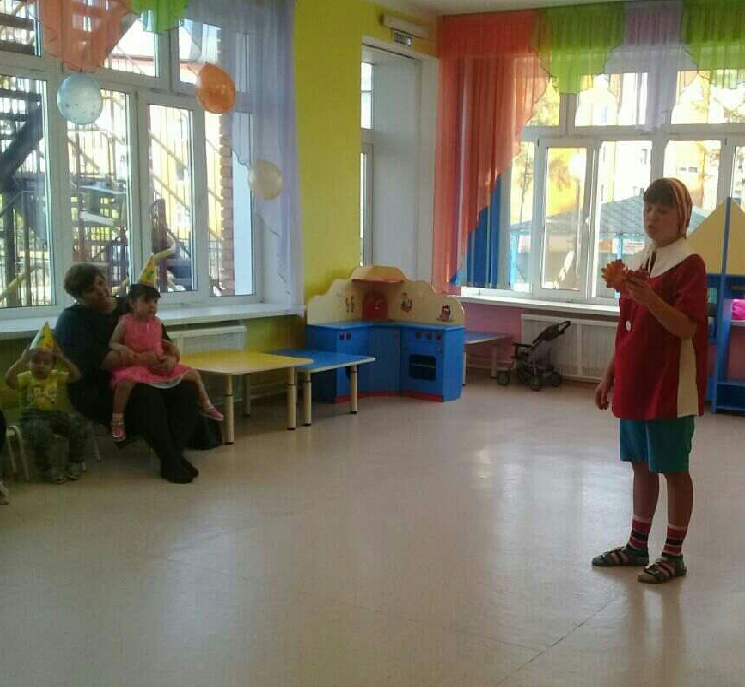 